 Councillors are summoned to the Parish Council (Trust) Meeting immediately following the Parish Council Meeting on Monday 28th January 2019 in the North Luffenham Community Centre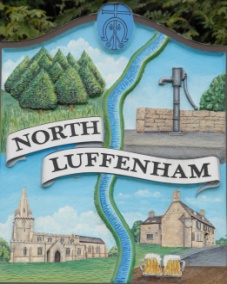 Agenda01/19 	Apologies 02/19 	Declarations of Interest03/19	To approve and sign minutes of PC Trust meeting 3rd Dec 2018  04/19	Finance Report – ClerkTo receive a report from Cllr Bob Sewell– Bank Reconciliation 31 Dec 2018To receive report (April to December) actualTo consider and approve the finance reportTo review and confirm the revised final budget for 2019/20To receive and approve the following paymentsC Cade Concrete post mix and stakes £74.64Shield Insurance re Allotments Public liability Ins £160.51              f.  To note receipt of the wayleave payment of £8.05 from Western Power05/19 	To receive, review and approve the quotes for mowing 2019Mow All £1500.03. 7 Invoices of £214.29. This represents an increase of £10 pm on 20184 Counties Ground Maintenance £2,250, being £90 per cut, an increase of £10 per cut on 201806/19 	Field Gardens Report - Cllr CadeAllotments update: To note that invoices for 2019 have been sent to allotment holders07/19	Oval Report - Cllr CadeTo obtain a quote for the repair to the boundary stone wall to the rear of 3 Oval CloseTo note that invoices have been issued to both the Bowls Club, £20 and the Cricket Club, £50, being rents due and that payments have been received.08/19 	To consider creating a specific policy for the management of works carried out by 3rd Parties.09/19 	Date of next meeting: Monday 4th March 2019 @ 7pmJohn Willoughby, Parish Clerk 22nd January 2019